19.12.2019 Vás zve školní klub na Klubové Vánoce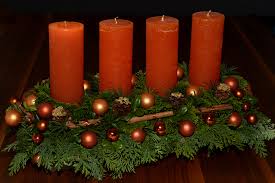 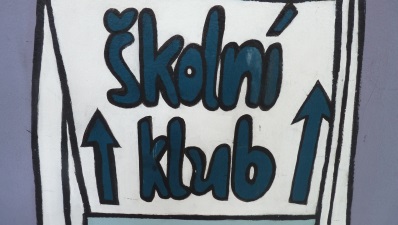 Od 14:00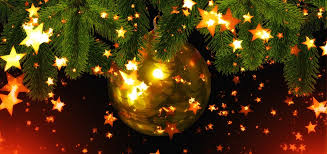 NezapoMEŇTE na dobrou náladu a CUKROVí !!!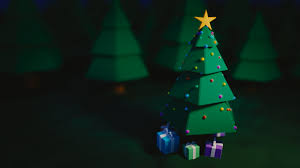 